           به نام خدا         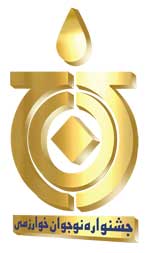                جشنواره نوجوان خوارزمي                                                        (مراحل مدرسهاي، منطقهاي و استاني)                                                  70 امتياز                                                                   				        گام اول و دوم: تصويرخواني و نگارش                     به نام خدا                  جشنواره نوجوان خوارزمي                                                                 (مراحل مدرسهاي و منطقهاي)                                                                        گام سوم: خوانش متن                                                                                     30 امتياز          به نام خدا            جشنواره نوجوان خوارزمي         (مرحله استاني)                                                                     گام سوم: خوانش متن، ارائه و دفاع                                                                          30 امتيازشناسه برگه: ................................                                                                                                                                                      زمان: 150 دقیقهموضوع انتخابي از تصوير:   ..................................................................................................................... معيارمعيارمعياررديفزيرمعيارزيرمعيارزيرمعيارزيرمعيارضريبضريب12345توضيحاتتصويرخوانيتصويرخوانيتصويرخواني1انتخاب عنوان براي تصوير(جذاب، كوتاه، مرتبط، نگاه نو و متفاوت، ادبي)انتخاب عنوان براي تصوير(جذاب، كوتاه، مرتبط، نگاه نو و متفاوت، ادبي)انتخاب عنوان براي تصوير(جذاب، كوتاه، مرتبط، نگاه نو و متفاوت، ادبي)انتخاب عنوان براي تصوير(جذاب، كوتاه، مرتبط، نگاه نو و متفاوت، ادبي)11تصويرخوانيتصويرخوانيتصويرخواني2توجّه به جزئيات تصوير(رنگ، خطوط، عناصر، استفاده از حواس پنجگانه، تخيل و کشف ارتباط عناصر تصویر با یکدیگر از برونه و درونۀ تصویر)توجّه به جزئيات تصوير(رنگ، خطوط، عناصر، استفاده از حواس پنجگانه، تخيل و کشف ارتباط عناصر تصویر با یکدیگر از برونه و درونۀ تصویر)توجّه به جزئيات تصوير(رنگ، خطوط، عناصر، استفاده از حواس پنجگانه، تخيل و کشف ارتباط عناصر تصویر با یکدیگر از برونه و درونۀ تصویر)توجّه به جزئيات تصوير(رنگ، خطوط، عناصر، استفاده از حواس پنجگانه، تخيل و کشف ارتباط عناصر تصویر با یکدیگر از برونه و درونۀ تصویر)11تصويرخوانيتصويرخوانيتصويرخواني3درك درست از عناصر و پيكره تصوير(پيام تصوير، درک مناسب وکشف یک یا چند برداشت عمیق و گسترده از تصویر)درك درست از عناصر و پيكره تصوير(پيام تصوير، درک مناسب وکشف یک یا چند برداشت عمیق و گسترده از تصویر)درك درست از عناصر و پيكره تصوير(پيام تصوير، درک مناسب وکشف یک یا چند برداشت عمیق و گسترده از تصویر)درك درست از عناصر و پيكره تصوير(پيام تصوير، درک مناسب وکشف یک یا چند برداشت عمیق و گسترده از تصویر)11تصويرخوانيتصويرخوانيتصويرخواني4خلاقيت و نوآوري درتصويرخواني(عنوان، جزئيات و پيام تصوير)خلاقيت و نوآوري درتصويرخواني(عنوان، جزئيات و پيام تصوير)خلاقيت و نوآوري درتصويرخواني(عنوان، جزئيات و پيام تصوير)خلاقيت و نوآوري درتصويرخواني(عنوان، جزئيات و پيام تصوير)11نگارشموضوع555انتخاب موضوع مناسب از تصویر(گويا، رسا، مرتبط با تصويرومسايل فرهنگي- اجتماعي و زندگي روزانه)انتخاب موضوع مناسب از تصویر(گويا، رسا، مرتبط با تصويرومسايل فرهنگي- اجتماعي و زندگي روزانه)11نگارشمقدمه666خوش آغازی(جذابيتشروع، نشاندادن نمايي كلي ازمحتوا وفضاي نوشته)خوش آغازی(جذابيتشروع، نشاندادن نمايي كلي ازمحتوا وفضاي نوشته)11نگارشتنه777بيان مناسب انديشه و برداشت نويسنده از موضوع (مربوط به بخش مقدمه، خوشآغازي و جملههاي موضوع هر بند)بيان مناسب انديشه و برداشت نويسنده از موضوع (مربوط به بخش مقدمه، خوشآغازي و جملههاي موضوع هر بند)11نگارشتنه888پشتيباني از طرز نگرش خود در بخش بدنه(شرح وتوضيح، توصيف، تفسير، استدلال و اثبات براي جملات تكميلي و تقويت كننده هر بند با استفاده از شیوههای فعالسازی ذهن و تفکر خلاق همچون مقایسه، جانشینسازی، دگرگونه دیدن، اسکمپر و ...)پشتيباني از طرز نگرش خود در بخش بدنه(شرح وتوضيح، توصيف، تفسير، استدلال و اثبات براي جملات تكميلي و تقويت كننده هر بند با استفاده از شیوههای فعالسازی ذهن و تفکر خلاق همچون مقایسه، جانشینسازی، دگرگونه دیدن، اسکمپر و ...)11نگارشتنه999انسجام متن و رعايت نظم ذهني نوشته(رعايت ساختار نوشته نظير: مقدمه، تنه و ...، ارتباط منطقي بين بندها، تنه و نتیجه، داشتنوحدت فکر و موضوع، تأثیرگذاری واحد بر ذهن مخاطب، ارتباط منطقی بین بندها) انسجام متن و رعايت نظم ذهني نوشته(رعايت ساختار نوشته نظير: مقدمه، تنه و ...، ارتباط منطقي بين بندها، تنه و نتیجه، داشتنوحدت فکر و موضوع، تأثیرگذاری واحد بر ذهن مخاطب، ارتباط منطقی بین بندها) 22نگارشتنه101010خلاقيت و نوآوري(بهره گيري از زبان ادبي و عاطفی، تركيبهاي زيبا و خوش ساخت، داشتن رنگ و بوی ادبی، داشتن نگاه متفاوت به موضوع، نگاه تازه در پرداخت و پردازش موضوع)خلاقيت و نوآوري(بهره گيري از زبان ادبي و عاطفی، تركيبهاي زيبا و خوش ساخت، داشتن رنگ و بوی ادبی، داشتن نگاه متفاوت به موضوع، نگاه تازه در پرداخت و پردازش موضوع)11نگارشتنه111111درستنويسي(رعايت نشانههاي نگارشي، املاي صحيح واژگان، دستور زبان و خط خوش، رعایت فرورفتگیهای هربند و پیراستهنویسی)درستنويسي(رعايت نشانههاي نگارشي، املاي صحيح واژگان، دستور زبان و خط خوش، رعایت فرورفتگیهای هربند و پیراستهنویسی)11نگارشتنه121212ارتباط متن با موضوع برگرفته از تصویرارتباط متن با موضوع برگرفته از تصویر11نگارشنتيجه(برآيند)131313خوشفرجامي(فرود مناسب، جمع بندي تأثيرگذار و تفكربرانگيز)خوشفرجامي(فرود مناسب، جمع بندي تأثيرگذار و تفكربرانگيز)11جمع امتیاز ستون هاجمع امتیاز ستون هاجمع امتیاز ستون هاجمع امتیاز ستون هاجمع امتیاز ستون هاجمع امتیاز ستون هابه حروف:     امتياز به عدد:امضا:نام و نام خانوادگی داور/ داوران:امضا:نام و نام خانوادگی ناظر:استــــــان:شناسه برگه:ساعت و تاریخ:نام و نام خانوادگي دانشآموز:زمان اجرا: 20 دقيقهموضوع انتخابي از تصوير: ..........................................................................................................رديفمعيار123456توضيحات1صداي بلند و رسا، قدرت بیان، خوانش روان، تلفظ درست واژگان، گویایی، شیوایی 2لحن مناسب كلام، رعايت آهنگ (فراز و فرودهاي آوايي و رعايت مكث و درنگ) 3بهره گیری از زبان غیرکلامی و ظرفیتهای پیرازبانی(زبان بدن، حالات چهره و ...)4تسلط در اجرا، برقراری ارتباط چهرهبهچهره با مخاطبان، گرمی، جذابیت و نشاط لازم در صدا5رعایت اصول اخلاقی و مهارتهای رفتاری، پوشش مناسب، موسیقی پسزمینة خوانش، هماهنگی موسیقی با لحن کلام و متنجمع امتیاز ستونها:جمع امتیاز ستونها:به حروف:امتیاز به عدد:امضا:نام و نام خانوادگی داور/ داوران:امضا:نام و نام خانوادگی ناظر:(بازخورد و ثبت فرآيند علمی عملكرد دانشآموز)استــــــان:شناسه برگه:تاریخ:                                       ساعت:نام و نام خانوادگي دانشآموز:زمان اجرا: 20 دقيقهموضوع انتخابي از تصوير: رديفمعيار123توضيحات1قدرتبیان(صداي بلند و رسا، خوانش روان، تلفظ درست واژگان، گویایی و شیوایی، بیان روشن مطالب با حفظ احترام وادب)2لحن مناسب كلام تغییر لحن و تن صدا، رعايت آهنگ (دارا بودن فراز و فرودهاي آوايي و رعايت مكث و درنگ) 3بهره گیری از زبان غیرکلامی و ظرفیتهای پیرازبانی(دارا بودن زبان بدن، حالات چهره و ...)4تسلط بر محتوای قابل ارائه(معرفی کوتاه، بیان موضوع، اشراف برمحتوا، بیان کلیدواژهها و پرداختن به مفاهیم اصلی متن، واضح بودن مطالب ارائه، دوری از حاشیهها و عدم بهکارگیری واژگان نامانوس) 5رعایت اصول اخلاقی و مهارتهای رفتاری(رفتاری فروتنانه در مقابل داوران و پرهيز از بحث با ایشان، حسنجویی مرتبط با محتوای ارائه در زمان بیان و تحکیم دلایل خویش، نداشتن موضع تدافعی در هنگام دفاع، دوری از رفتارهای بیانگرانة دانش فوقالعاده)6آمادگی کامل در اجرا و ارائه شایسته و متفاوت  (برقراری ارتباط چهرهبهچهره با مخاطبان، نگاه به شنوندگان، گرمی، جذابیت و نشاط لازم در صدا،  پوشش مناسب، موسیقی پسزمینة خوانش و ارائه،هماهنگی موسیقی با لحن کلام و متن)7رویکرد روایتی در ارائه(بیان و ارائة متن از نقطة آغازین تا نکتة انتهایی به زبان خویش، استفاده از جملات و عبارات خود، نظم در ارائه، طرح سوال و ایجاد چالش و پاسخ از جانب خویش)8خلاقیت در ارائه(نبود ارائههای تکراری و کلیشهای، شروعی نوآورانه؛ خوانش بیتی مرتبط در آغاز، پخش تصاویری مرتبط با ارائه با هماهنگي مسئولان اجرا و ...)9درگیر نمودن داوران (متکلموحده نبودن، بهرهگیری از سخنان داوران جهت بهبود ارائه، پاسخ به سوالات داوران، داده پراکنی نمودن با مخاطبان)10مدیریت زمان، سپاس و قدردانی از داوران و ...(تنظیم زمان ارائه در وقت تعیین شده، سپاسگزاری از افراد ادیب و صاحبقلم استان،           سرگروههاي زبان و ادبیات فارسي و ناظران محور)جمع امتیاز ستونهاجمع امتیاز ستونهابه حروف:امتیاز به عدد:امضا:نام و نام خانوادگی داور/ داوران:امضا:نام و نام خانوادگی ناظر:(بازخورد و ثبت فرآيند علمی عملكرد دانشآموز)